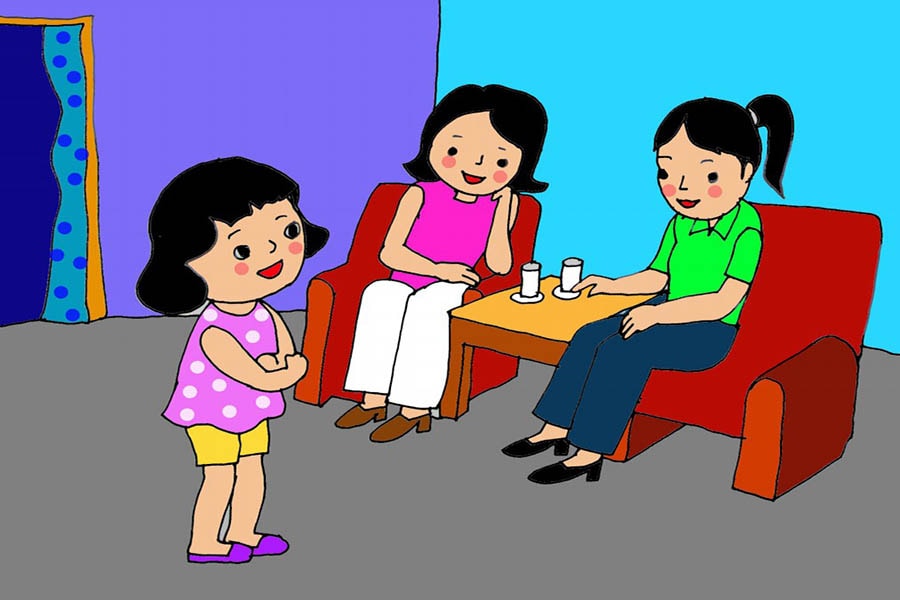 	NHỚ CHÀO HỎI LỄ PHÉP TRƯỚC NHÉ!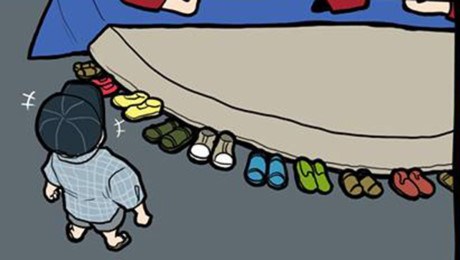 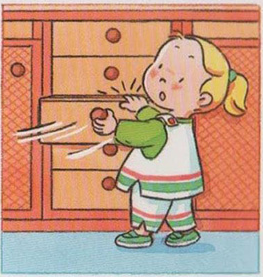 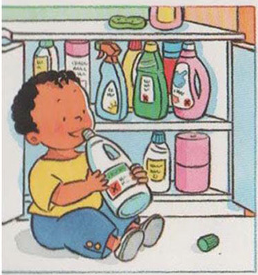 ĐỪNG TỰ TIỆN MỞ ĐỒ ĐẠC HAY PHÒNG ỐC NHÉ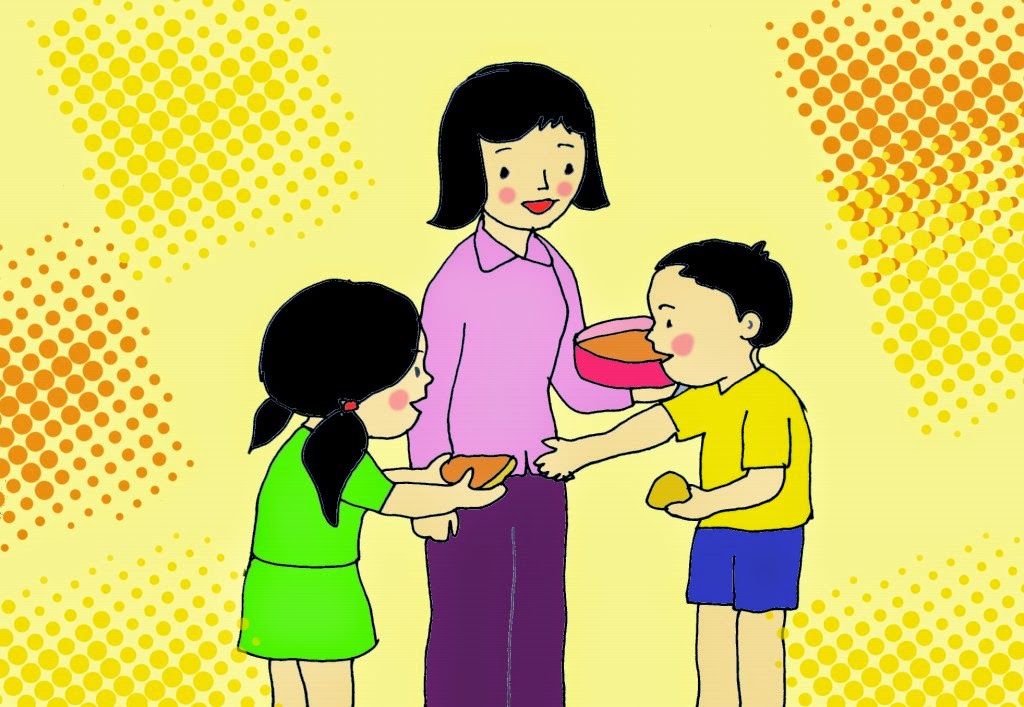 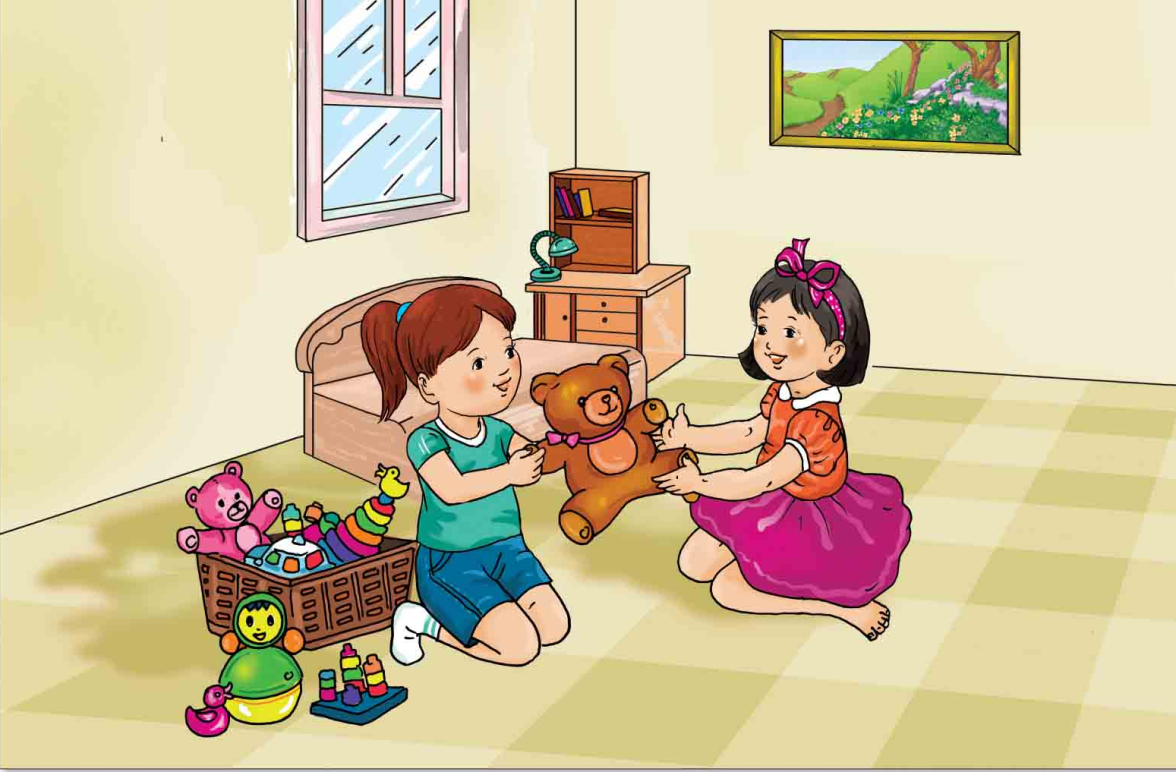 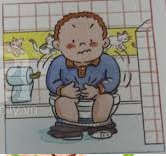 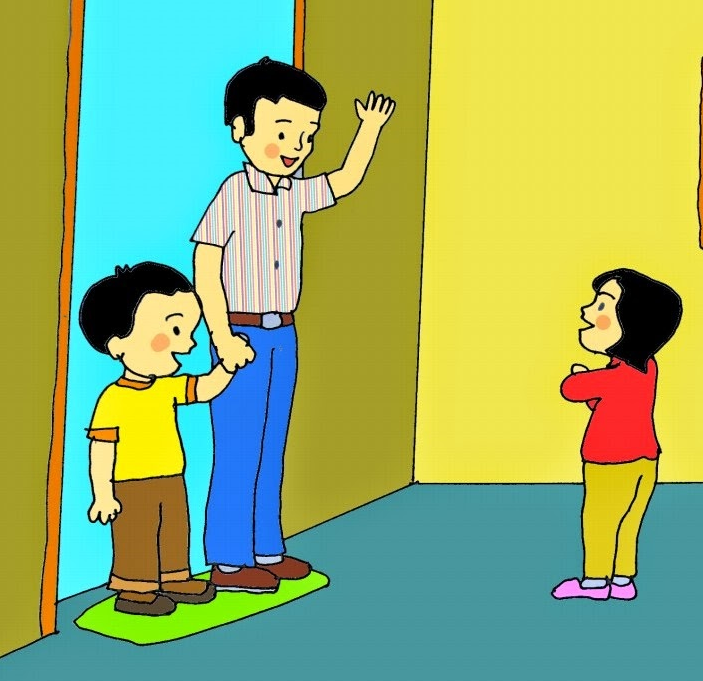                      ĐẾN NHÀ NGƯỜI KHÁC               KHI ĐẾN NHÀ NGƯỜI KHÁC,                  BÉ NÊN CƯ XỬ THẾ NÀO?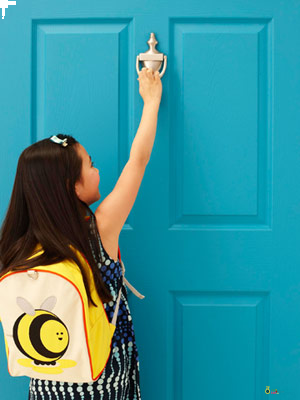 